IEEE P802.11
Wireless LANsRevision NotesDiscussion: In 802.11ax D6.0:One 20 MHz subchannel can be punctured in 80 MHz MU PPDUsMultiple contiguous 20 MHz subchannels can be punctured in 160 MHz or 80+80 MHz MU PPDUs Contiguous 20 MHz punctured subchannels can cause harmful interferences to legacy (victim) devices. The simulation results presented in 802.11-19/2087r0 show that the victim SINR degradation can be higher than 11 dB when 3 channels are punctured and the victim is at the edge of the punctured subchannels.Simulation result for 3 contiguous punctured channels:Simulations were run for various conditions to compare SINR of an 11ac victim on channel 6,7 or 8 (figure below) when:- Aggressor is an 11ax 160 MHz frame with channels 6, 7, 8 punctured - Blue SEM- Aggressor is an 11ac 20 MHz frame on Channel 5 - Green SEM (reference)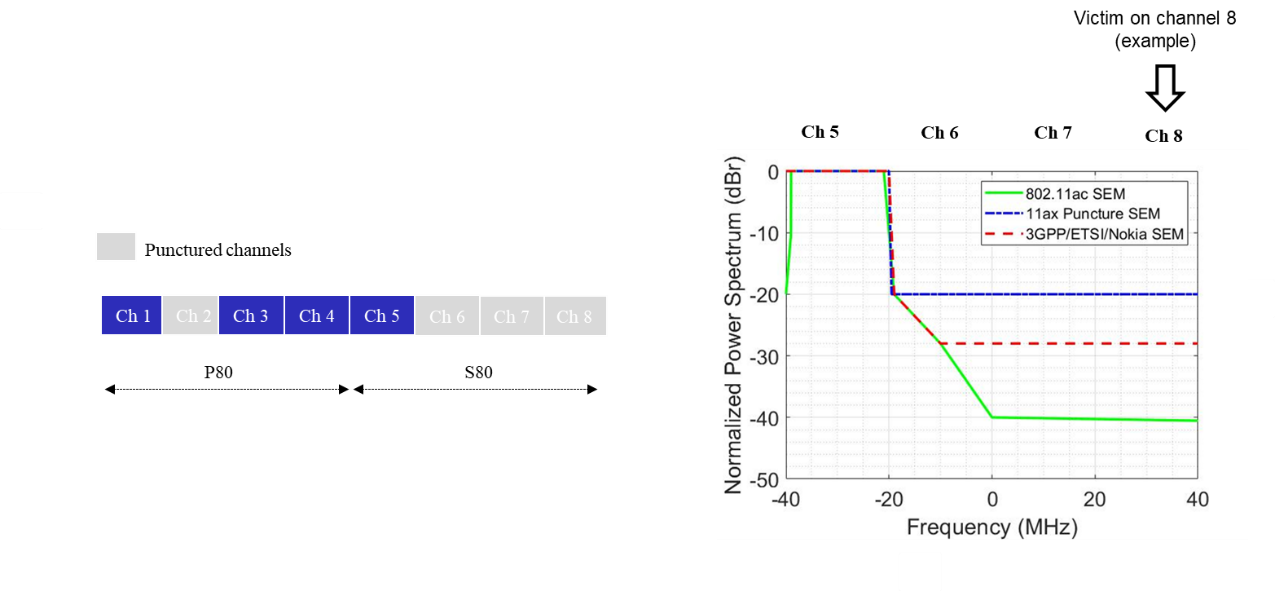 Figure 1 Example of 160 MHz MU PPDU with preamble puncture (802.11-19/2087r0)The impact on the 802.11ac victim varies from minor to severe depending on the scenarios:- SINR degradation can be higher than 11dB when the victim is on channel 8The proposed changes in revision 1 align with the SPs ran on April 23rd, 2020 and captured in the agenda 20/0538r13:SP1) For 160M/80+80M, should having all the 20M subchannels in the secondary 80M channel punctured be allowed?Y/N/A = 0/23/6 SP4) Do you agree that for 160M/80+80M, allow only a maximum of two adjacent 20 MHz subchannels to be punctured?•       When puncturing 40 MHz in secondary 80, only puncturing either the lower 40 MHz or the upper 40 MHzY/N/A = 19/5/8 The proposed changes in revision 4 align with the SP ran on July 23rd, 2020 and captured in the agenda 20/0538r52:Do you agree with the proposed resolutions to CIDs 24101, 24105, 24106, 24107 in doc 11-20/0618r3 with the modifications to allow no puncturing on the primary 80 for the value of 7 for the Bandwidth field in HE-SIG-A?Y/N/A: 21/8/9Proposed changes for CID 24101 and 24105:Instructions to the editorPlease make the changes to L20, P561 as shown below:Table 27-20—HE-SIG-A field of an HE MU PPDU, Bandwidth fieldSet to 4 for preamble puncturing in 80 MHz, where in the preamble only the secondary 20 MHz . Set to 5 for preamble puncturing in 80 MHz, where in the preamble only one of the two 20 MHz subchannels in secondary 40 MHz.Set to 6 for preamble puncturing in 160 MHz or 80+80 MHz, where in the  Set to 7 for preamble puncturing in 160 MHz or 80+80 MHz, where in the Proposed changes for CID 24101, 24106 and 24107:Instructions to the editorPlease make the changes to L57, P192 as shown below:Table 9-321b—Subfields of the HE PHY Capabilities Information fieldB0 indicates support for the reception of an 80 MHz preamble where. B1 indicates support for the reception of an 80 MHz preamble. B2 indicates support for the reception of a 160 MHz or 80+80 MHz preamble where B3 indicates support for the reception of a 160 MHz or 80+80 MHz preamble where Proposed changes for CID 24101:Instructions to the editorPlease make the changes to L38, P274 as shown below:10.23.2.5 EDCA channel access in a VHT, HE or TVHT BSSi) Transmit an HE MU PPDU where in the preamble the secondary 20 MHz if  during an interval of PIFS immediately preceding the start of the TXOP. j) Transmit an HE MU PPDU where in the preamble only one of the two 20 MHz subchannels in the secondary 40 MHz if  during an interval of PIFS immediately preceding the start of the TXOP. k)  Transmit aHE MU PPDU were idle during an interval of PIFS immediately preceding the start of the TXOPl)  Transmit aHE MU PPDU were idle during an interval of PIFS immediately preceding the start of the TXOP.NOTE 3—In the case of rule j), there is only one idle 20 MHz subchannel in the secondary 40 MHz channel and the other 20 MHz subchannel in the secondary 40 MHz is preamble punctured.Instructions to the editorPlease make the changes to L38, P484 as shown below:Table 27-1—TXVECTOR and RXVECTOR parameters (continued)HE-CBW-PUNC80-PRI for preamble puncturing in 80 MHz, where in the preamble only the secondary 20 MHz . HE-CBW-PUNC80-SEC for preamble puncturing in 80 MHz, where in the preamble only one of the two 20 MHz subchannels in secondary 40 MHz .HE-CBW-PUNC160-PRI20 for preamble puncturing in 160 MHz, where in HE-CBW-PUNC80+80-PRI20 for preamble puncturing in 80+80 MHz, where in the HE-CBW-PUNC160-SEC40 for preamble puncturing in 160 MHz, where in the HE-CBW-PUNC80+80-SEC40 for preamble puncturing in 80+80 MHz, where in the Instructions to the editorPlease make the changes to L8, P498 as shown below:Table 27-3— Interpretation of FORMAT, NON_HT Modulation and CH_BANDWIDTH parameters (continued)Proposed changes for CID 24101 and 24359:Instructions to the editorPlease make the changes to L47, P754 as shown below:C.3 MIB Detaildot11HEPuncturedPreambleRxImplemented OBJECT-TYPESYNTAX OCTET STRING(SIZE())MAX-ACCESS read-onlySTATUS currentDESCRIPTION"This is a capability variable. Its value is determined by device capabilities. This attribute indicates the preamble  0 for the reception of an 80 MHz preamble where the secondary 20 MHz channel, for the reception of an 80 MHz preamble where one of the two 20 MHz subchannels in the secondary 40 MHz , for the reception of a 160 MHz or 80+80 MHz preamble, and 3 for the reception of a 160 MHz or 80+80 MHz preamble where ."::= { dot11PhyHEEntry 2}Instructions to the editorPlease make the changes to L14, P499 as shown below:Table 27-4—Interpretation of CH_BANDWIDTH and INACTIVE_SUBCHANNELS parameterswhen FORMAT is equal to NON_HT and NON_HT_MODULATION is equal to NON_HT_DUP_OFDMProposed Resolution for CID 24101, 24105, 24106, 24107, 24359Proposed Resolution for CID 24101, 24105, 24106, 24107, 24359Proposed Resolution for CID 24101, 24105, 24106, 24107, 24359Proposed Resolution for CID 24101, 24105, 24106, 24107, 24359Proposed Resolution for CID 24101, 24105, 24106, 24107, 24359Date:  2020-07-24Date:  2020-07-24Date:  2020-07-24Date:  2020-07-24Date:  2020-07-24Author(s):Author(s):Author(s):Author(s):Author(s):NameCompanyAddressPhoneemailLili HervieuCableLabsl.hervieu@cablelabs.comDorin ViorelCableLabsd.viorel@cablelabs.comRuoyu SunCableLabsr.sun@cablelabs.comR0Initial revision – CID 24101R1Modification based on SPs ran on April 23rd, 2020 and captured in the agenda (20/0538r13), corresponding to Mark Rison’s Option A1.R2Deleted “No more than two adjacent 20 MHz subchannels are punctured across 160 MHz” for 80+80 MHz HE MU PPDU following offline comment.R3Include CRs for CID 24105, 24106 and 24107. Proposed texts related to 80 MHz punctured frames are imported from doc 11-20/0497r7. Include Mark Rison’s comments, including adding MIB part.R4Modifications (cyan) following a SP run on July 23rd, 2020 (doc 11-20/0538r52) to allow no puncturing on the primary 80 for the value of 7 for the Bandwidth field in HE-SIG-A.R5Added CR for CID 24359 following Edward Au’s comment.CIDP.LClauseCommentProposed ChangeResolution24101The preamble puncture feature in its current definition can cause harmful interferences to legacy (victim) devices when continuous puncturing is larger than 40MHz, as demonstrated in IEEE 802.11-19/2087r0.It is proposed, for 160 or 80+80 MHz MU PPDUs, to support preamble puncture with no continuous puncturing larger than 40MHz. No change is required for 80 MHz MU PPDU.Revised-The proposed change aligns with the SPs ran on April 23rd, 2020 and captured in the agenda (20/0538r13), corresponding to Mark Rison’s Option A1Instructions to the editor, please make the changes shown in doc 11-20/0618r5under all headings that include CID 24101.24105561.2527.3.11.7.2"where in the primary 80 MHz ... at least
one 20 MHz subchannel that is not in the primary 40
MHz is punctured".  Does this mean that in 160 MHz preamble puncturing using bandwidth field value 7, at least one 20 MHz within the Secondary 40 MHz need to be punctured?  Probably that is not what was intended.  The phrase "where in the primary 80 MHz" is unnecessary and may cause confusion.Delete "the primary 80 MHz of".Revised-Clarify the puncturing patterns.The proposed change aligns with the SPs ran on April 23rd, 2020 and captured in the agenda (20/0538r13), corresponding to Mark Rison’s Option A1Instructions to the editor, please make the changes shown in doc 11-20/0618r5under all headings that include CID 24105.24106192.579.4.2.247.3As written, B2 means that in 160 MHz, only one 20 MHz can be punctured, and that 20 MHz is the Secondary20.  Is this the correct intention of this capability bit?Please clarify.Revised-Clarify the puncturing patterns.The proposed change aligns with the SPs ran on April 23rd, 2020 and captured in the agenda (20/0538r13), corresponding to Mark Rison’s Option A1Instructions to the editor, please make the changes shown in doc 11-20/0618r5under all headings that include CID 24106.24107192.629.4.2.247.3Does this capability bit match the operation for value 7 of the Bandwidth field in HE-SIG-A of an HE MU PPDU?Please clarify.Revised.Clarify the puncturing patterns.The proposed change aligns with the SPs ran on April 23rd, 2020 and captured in the agenda (20/0538r13), corresponding to Mark Rison’s Option A1.Added changes aligned with the SP ran on July 23rd, 2020 and captured in the agenda 20/0538r52 to allow no puncturing on the primary 80 for the value of 7 for the Bandwidth field in HE-SIG-A.Instructions to the editor, please make the changes shown in doc 11-20/0618r5under all headings that include CID 24107.24359754.39C.3"SYNTAX OCTET STRING(SIZE(2))" does not match the DESCRIPTIONChange to SYNTAX OCTET STRING(SIZE())Revised.Instructions to the editor, please make the changes shown in doc 11-20/0618r5under all headings that include CID 24359.FORMATNON_HT_ MODULATIONCH_BANDWIDTHCH_OFFSETPPDU formatHE-CBW-PUNC80- PRIThe STA transmits an HE PPDU where only the secondary 20 MHz.HE-CBW-PUNC80- SECThe STA transmits an HE PPDU where only one of the two 20 MHz subchannels in secondary 40 MHz.HE-CBWPUNC160- PRI20The STA transmits aHE PPDU where  HE-CBWPUNC80+ 80-PRI20The STA transmits an HE PPDUwhere  HE-CBWPUNC160-SEC40The STA transmits aHE PPDUwhere HE-CBWPUNC80+80-SEC40The STA transmits an HE PPDU where CH_BANDWIDTHINACTIVE_SUBCHANNELSCBW80All bits set to 1 except for thefour bits corresponding to theprimary 80 MHz channel, which are set to 0CBW80The bit corresponding to the primary 20 MHz channel set to 0 and two other bits set to 0 that correspond to any other subchannels in the primary 80 MHz, all other bits set to 1CBW160All bits set to 0CBW160CBW80+80All bits set to 0CBW80+80